KINGSEMI Co., Ltd.PROVIDER of SYSTEM, SERVICE, and SOLUTIONSKINSEMI Co., Ltd is a Semiconductor process equipment supplier, founded by Shenyang Institute of Automation, Chinese Academy of Sciences in 2002. KINSEMI is engaged in R&D, manufacturing, sales and technical service for Semiconductor process equipments. Its main products are Spray Coater, Spin Coater, Developer, Cleaner, and Single Wafer Wet Etching System. These products are widely used in Semiconductor Advanced Packaging, 3D-IC TSV, MEMS, LED, OLED etc. KINGSEMI has a specialized manufacturing facility which includes high-level clean room and high efficient factory. The company has obtained ISO9001, ISO14000, and OHSAS18000 certifications. Its products meet requirements for 300mm advanced processes and are certified by SEMI-SII. KINGSEMI’s headquarter is located in Shenyang, China, and its  applications and customer service offices are distributed in Shanghai, Jiangsu, Anhui, Wuhan, and Taiwan near customers. KINGSEMI’s technical service professionals and sales teams can quickly response to customer’s requirements. KINGSEMI has committed Total Customer Satisfaction   with outstanding products and professional technical services. Products, Applications and Technologies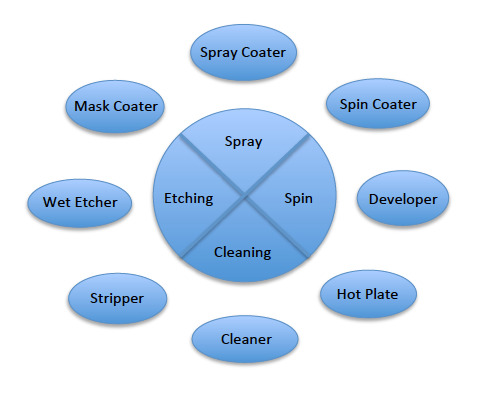 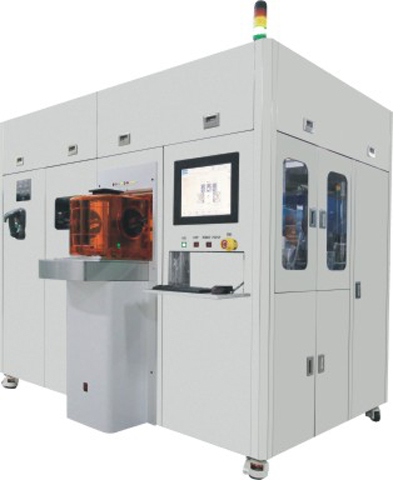 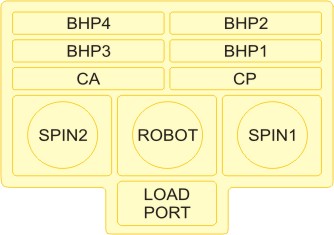 